«Яблочный спас в детском саду»21 августа ребята подготовительной  группы «Звёздочки» отметили праздник Яблочный Спас. Цель праздника: дать знания детям о Яблочном Спасе, народных традициях русского народа, о целебных свойствах яблок.Наша страна щедрая и богатая на урожай, поэтому у нас плодородные земли. На этих землях растут яблоневые сады, где выращивают различные сорта яблок. Наш народ издавна употреблял яблоки в различном виде: свежие с дерева, запеченными из печи, мочёными из бочки. Яблоки обладают целебными свойствами.  В них много витаминов, микроэлементов, необходимых для здоровья человека. Обычное яблоко способно, даже исцелить человека от болезни. Дети слушали  историю  воспитателя  о циркаче, которого вылечили яблоки. 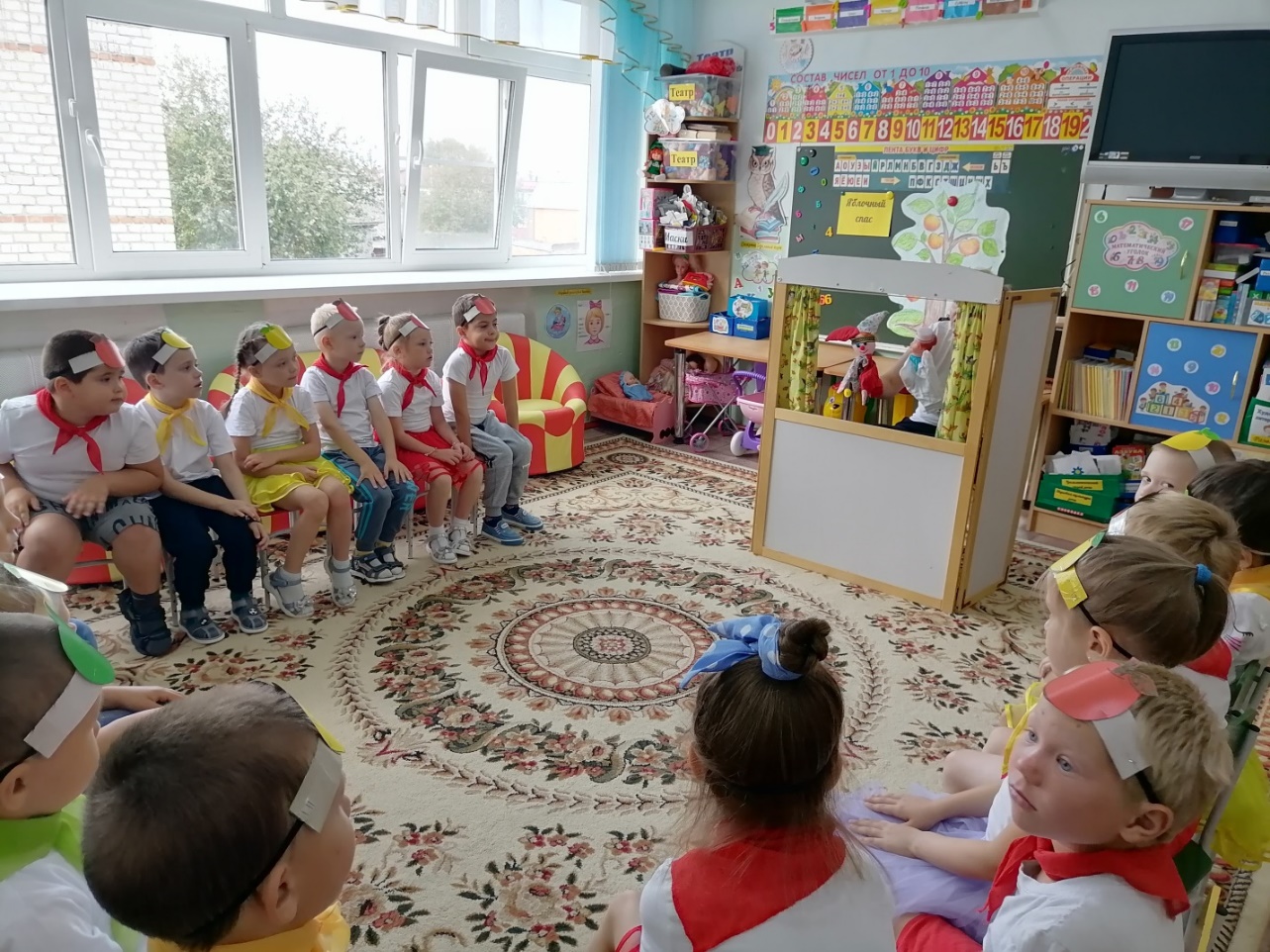 Играли в игры: «Посчитай   и передай яблоко» 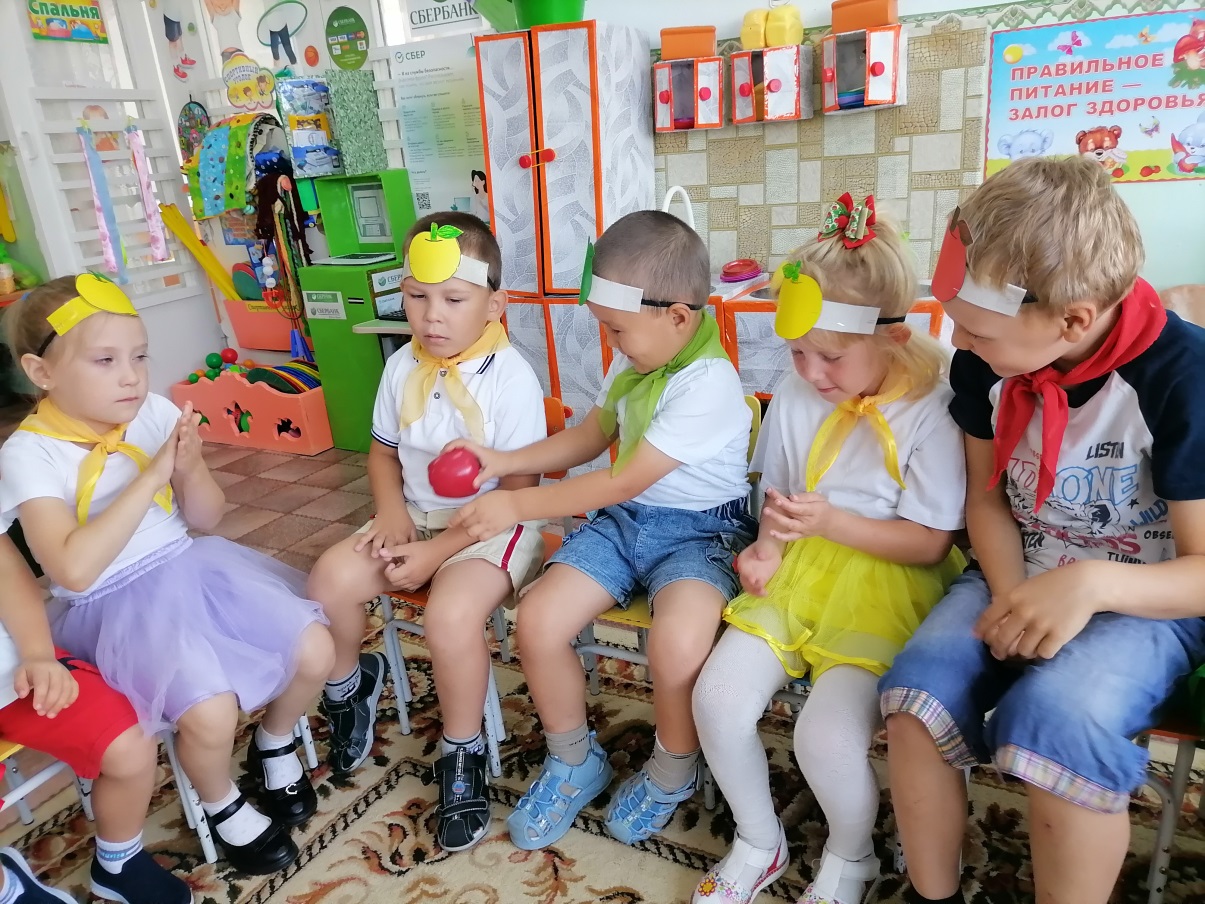 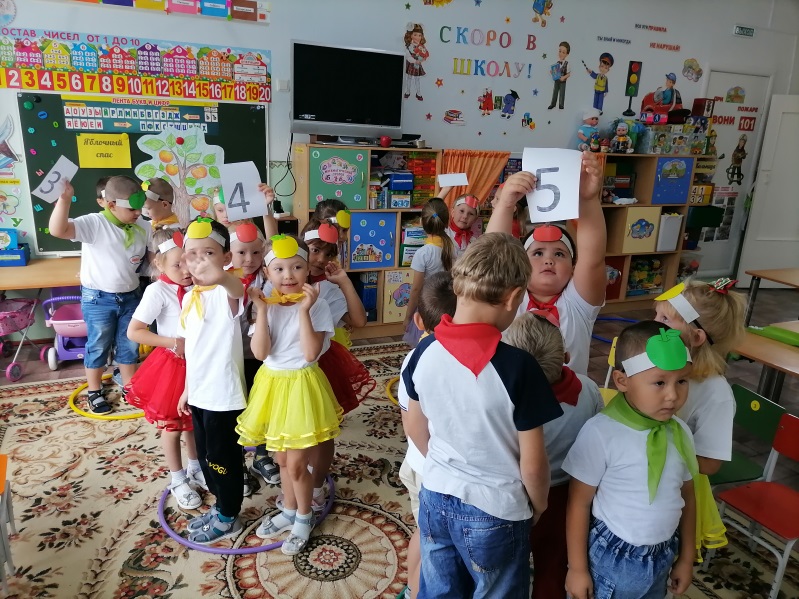 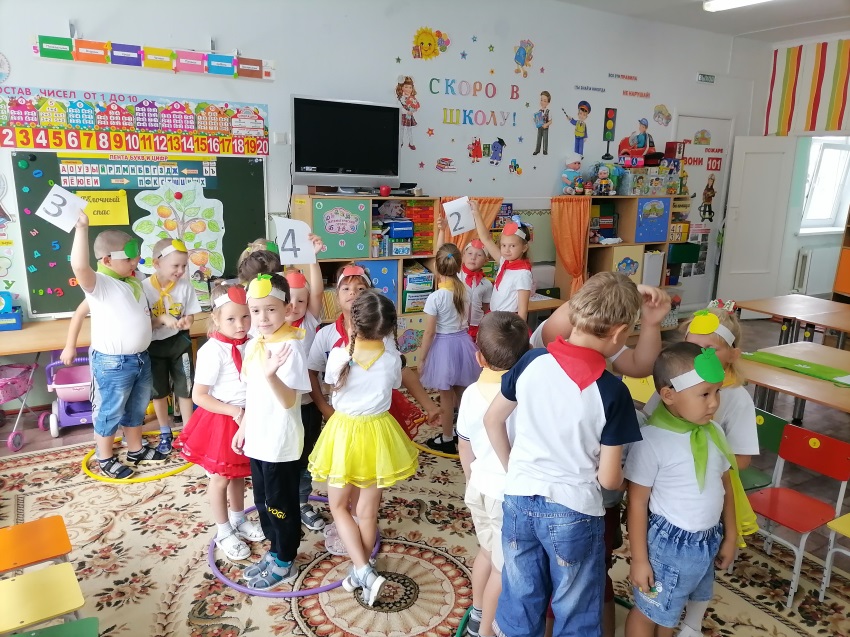 Сделали физминутку «Вот так яблоко!»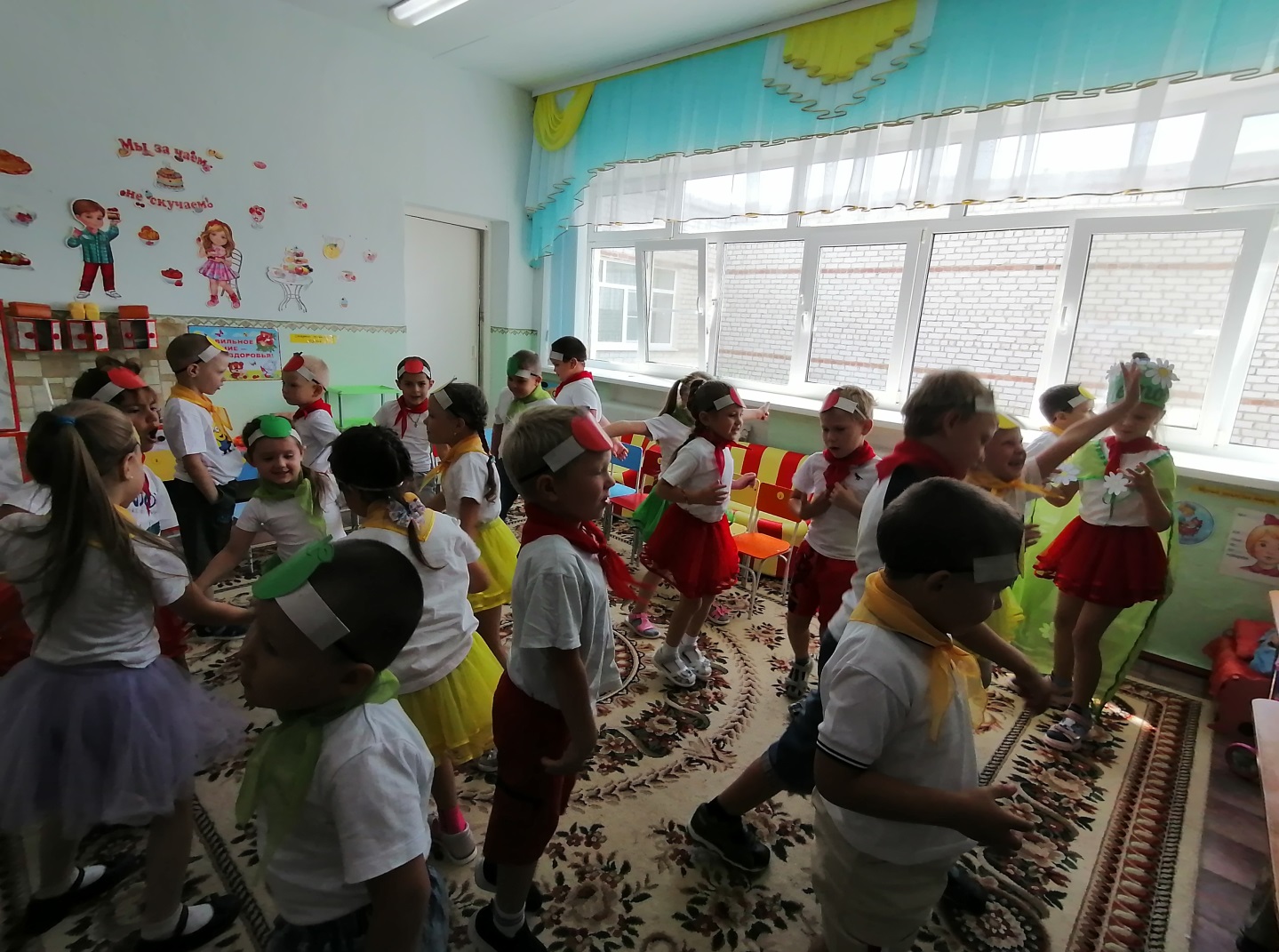 Танцевали русский народный танец с платками, играли на свистульках, гармошке 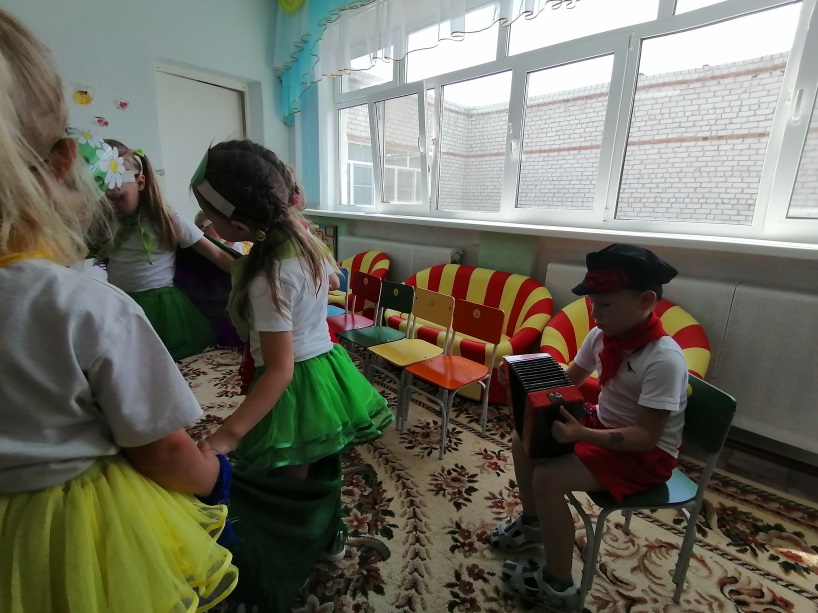 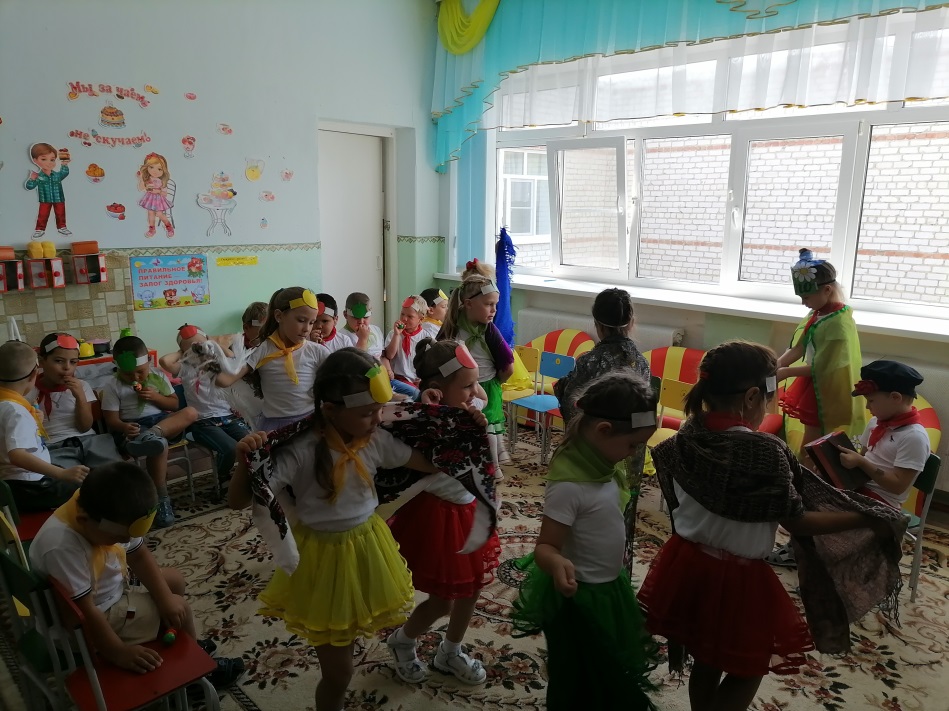 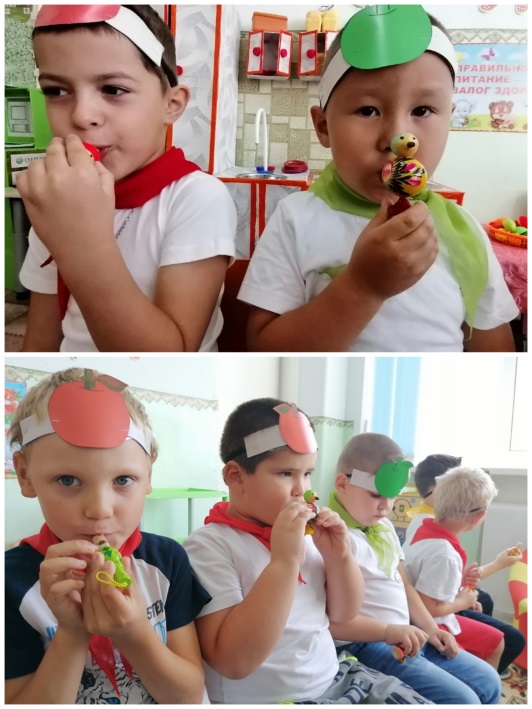 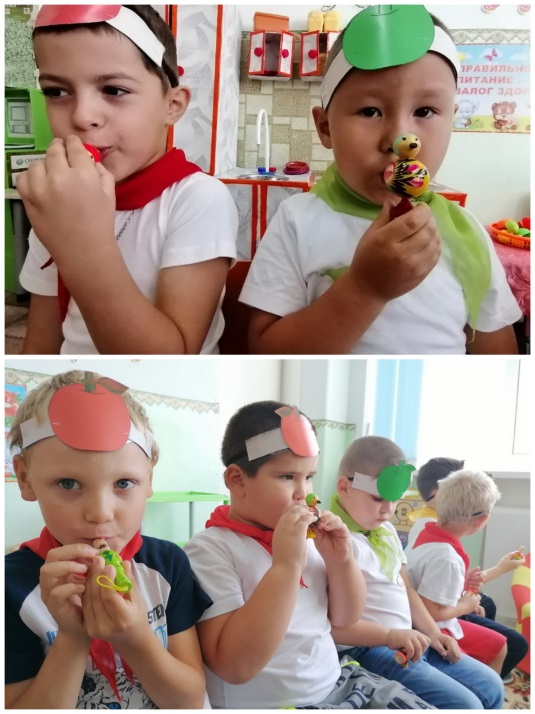 Делали с детьми психогимнастику «Яблоко растёт»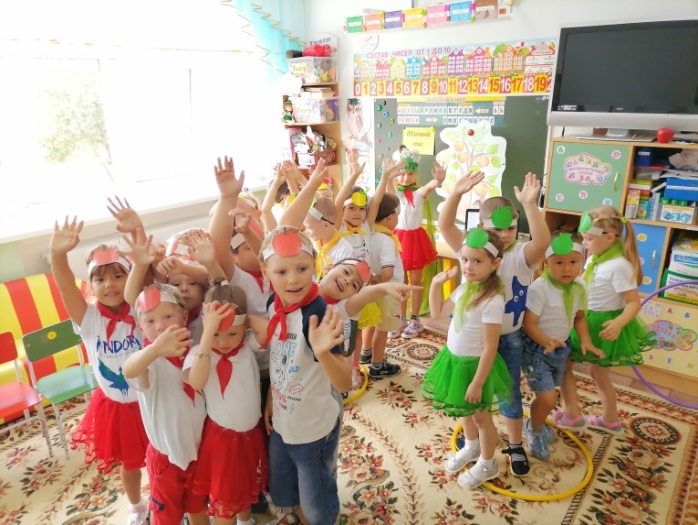 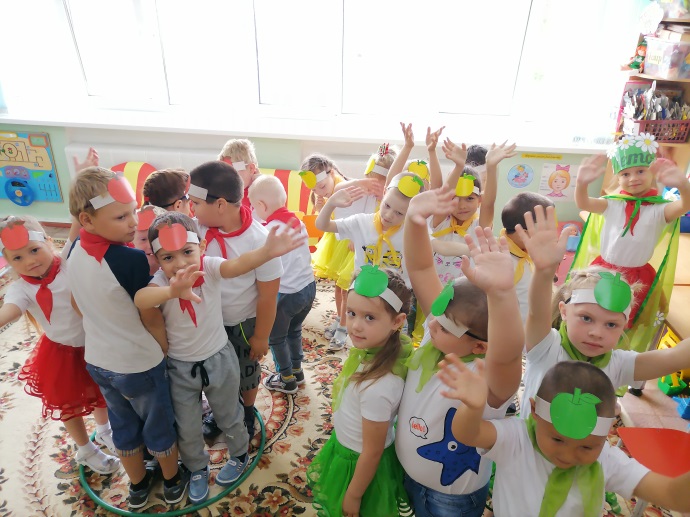 В гости к ребятам пришло «лето» и «яблонька» с вкусными и ароматными яблоками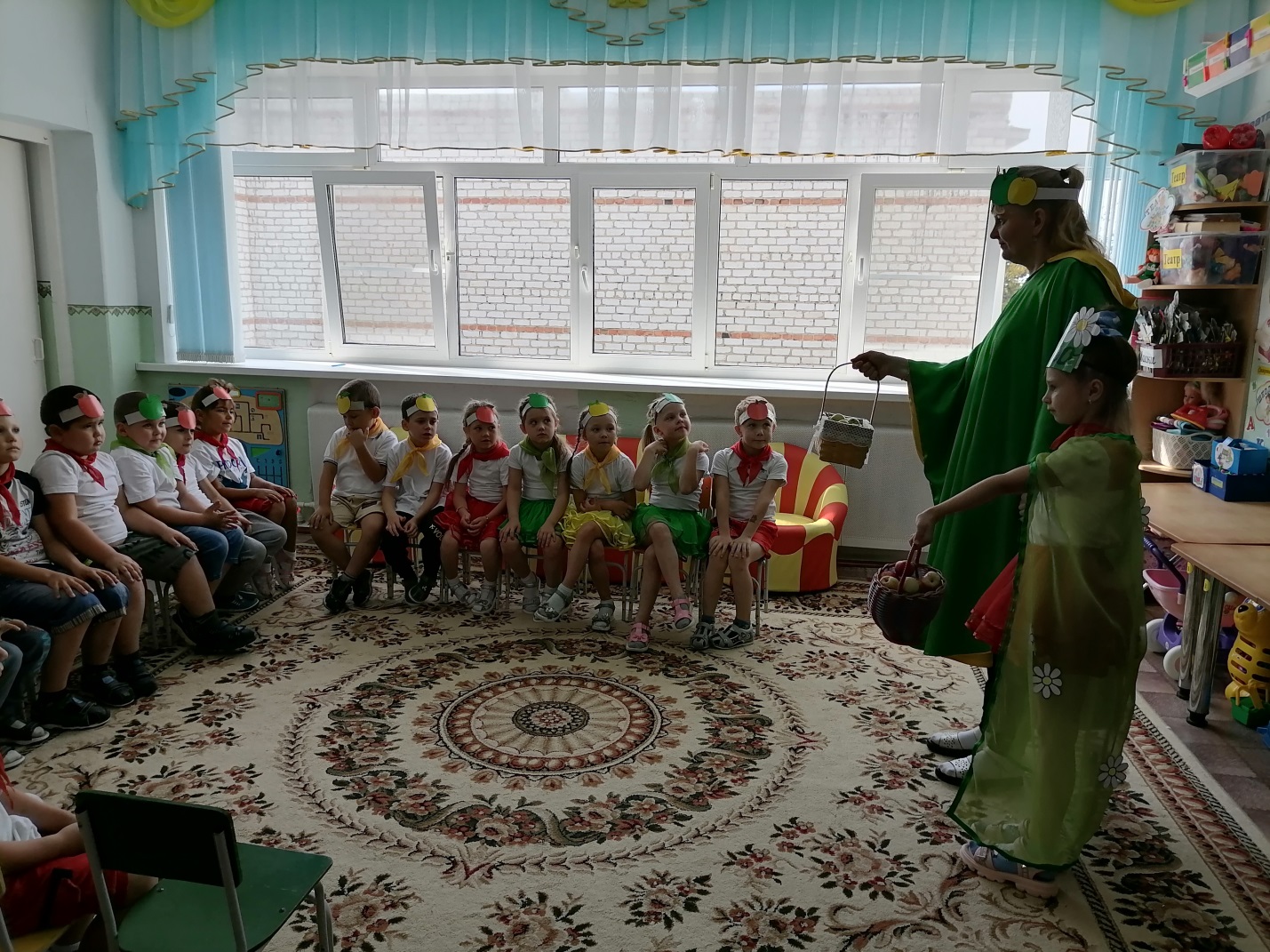 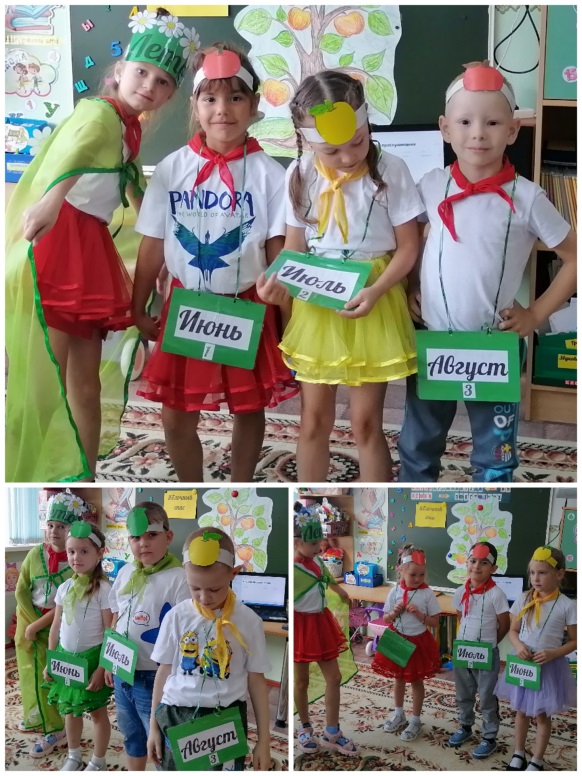 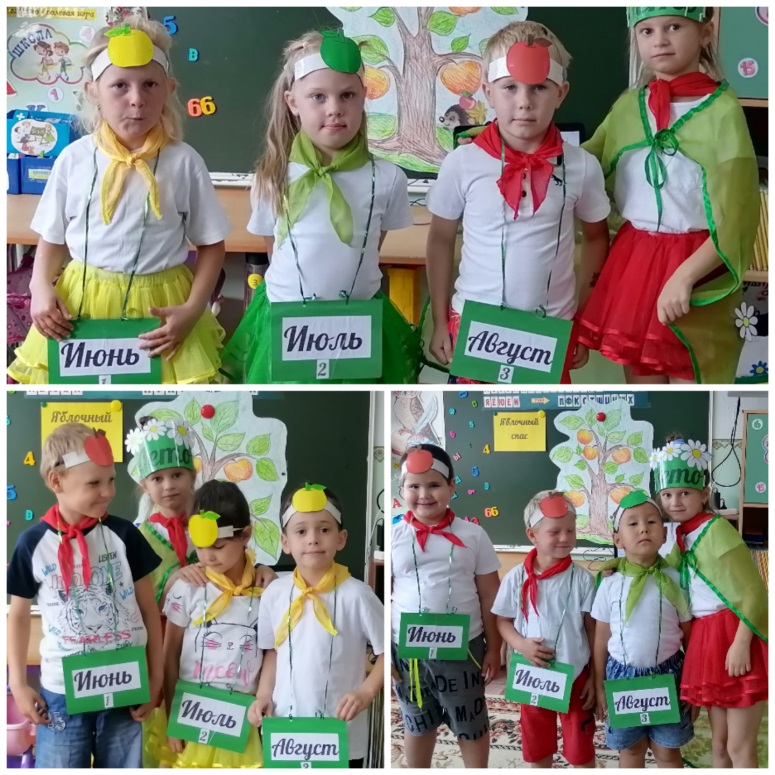 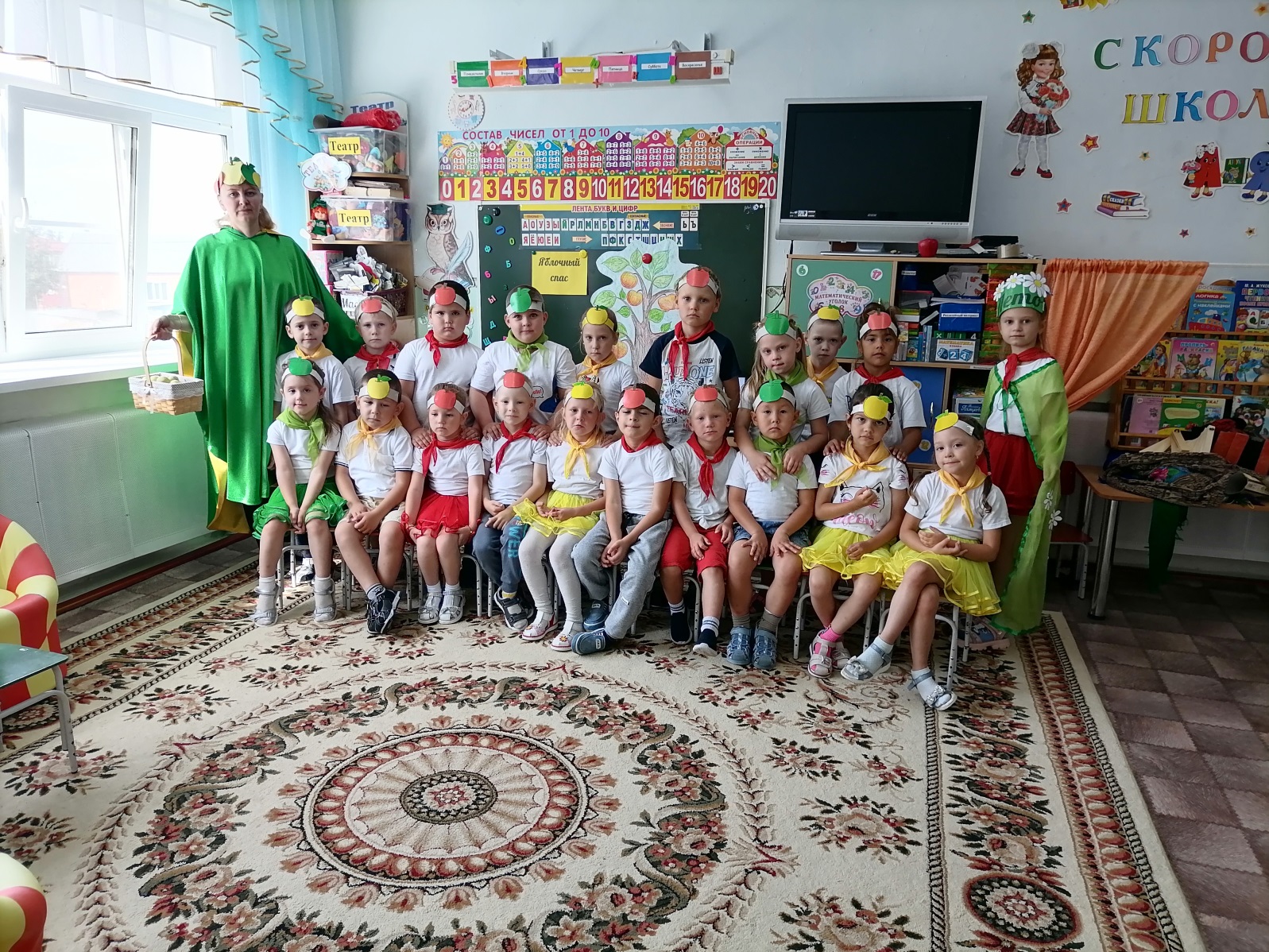 И  в завершении праздника «лето» и «яблонька» угощали детей яблоками. Ведь недаром в народе говорят: «Яблочный Спас яблоко припас»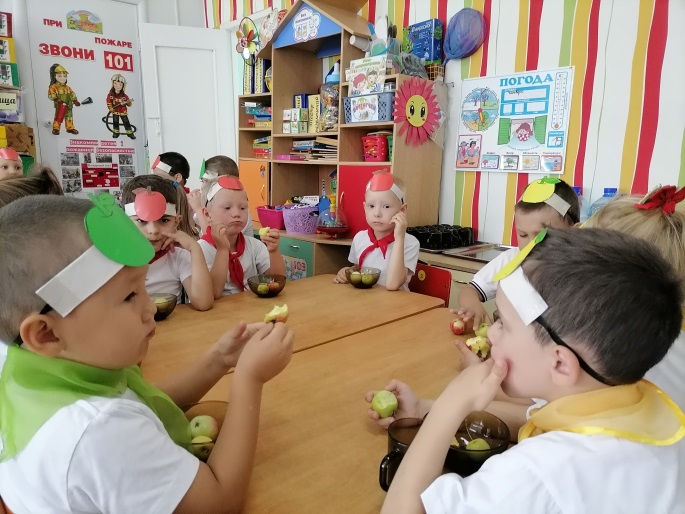 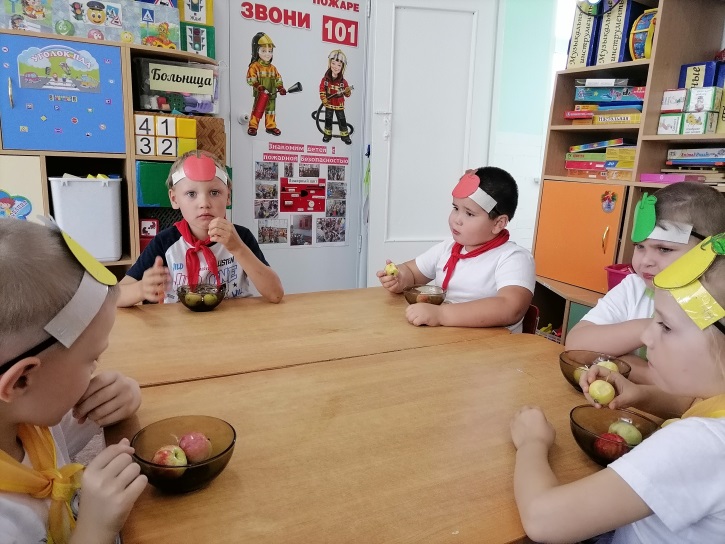 Этот день в саду прошёл весело и познавательно. Ребята с радостью делились впечатлениями. Стёпочкина Маргарита Сергеевна, воспитатель высшей квалификационной категории